OKULUN TARİHÇESİ 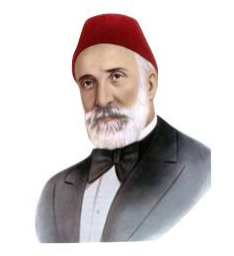 Osmanlı İmparatorluğu zamanında kız çocuklarına sanat öğretmeyi amaçlayan Tuna Valisi Mithat Paşa, bu konudaki çalışmalarına Rumeli’de başlamış ve ordunun giyecek ihtiyacını karşılamak için Rusçuk’ta bir sanayi mektebi açmıştır. Daha sonra Maarif Nezareti, kız öğrencilere kültür vermek ve meslek öğretmek amacıyla 1878 yılında Üsküdar Kız Sanayi Mektebi adıyla üç sınıflı bir okul açılmıştır. 1881 yılında, Suphi Paşa tarafından Üsküdar Kız Mektebi ismiyle, bugünkü “Üsküdar Mithatpaşa Mesleki ve Teknik Anadolu Lisesi”nin temeli atılmıştır. Üsküdar Kız Sanayi Mektebi, Kurtuluş savaşında askerlerimizin giydiği kıyafetlerin bir kısmını atölyelerinde dikerek katkıda bulunmuştur. Okulun öğretim süresi 1922’de dört yıla,1928’de ise 5 yıla çıkarılmıştır. Kurum daha sonra Sanat Enstitülerinin kurucusu Mithat Paşa´nın anısını yaşatmak amacıyla 03.05.1943 yılında “Mithatpaşa Kız Enstitüsü” olarak adlandırılmıştır. Ortaokul olarak hizmet veren enstitülere 1963 -1964 yılı başında bazı teorik dersler eklenerek, öğrenim süresi üç yıla çıkarılmıştır. Temel eğitimi tamamlayan bütün öğrencilere ortaöğretim seviyesinde genel kültür vermeyi, yurdun ekonomik, sosyal ve kültürel kalkınmasına katkıda bulunmayı amaçlayan XII. Milli Eğitim şurası teknik öğretime ağırlık verilmiştir. 1974-1975 öğretim yılına kadar Kız Enstitüsü adı ile anılan bu kurumlar, III. Beş Yıllık Kalkınma Planı hedefleri doğrultusunda Kız Meslek Lisesi olarak adlandırılmıştır. Okul bu amaçla deneme ve uygulama okulu seçilmiştir. 1949 -1950 yılı başında Kız Enstitüleri programlarında değişiklik yapılmış, öğretim iki devreye ayrılmıştır. 2015-2016 Eğitim öğretim yılında okulumuzda, örgün eğitim olarak Bilişim Teknolojileri, Çocuk gelişimi ve Eğitimi, Grafik ve Fotoğrafçılık, El sanatları Teknolojisi, Giyim Üretim Teknolojisi ile Yiyecek İçecek Hizmetleri, Mesleki Açık Lisede Grafik ve Fotoğrafçılık ile Yiyecek İçecek Hizmetleri olmak üzere toplam 6 alanımız bulunmakta olup Uygulama ana sınıfı 4 ve 5 yaş gruplarımız ile eğitim öğretimi sürdürmektedir. Tarihi mirasıyla iç içe, ulusal ve uluslararası kültürel ve sportif alanlarda aktif ve başarılarla dolu etkinlik performansı, %70’in üzerinde üniversiteye yerleşim oranına sahip ve ülkemizin ihtiyaç duyduğu ara eleman ihtiyacında önemli paya sahip olup toplamda 1100 öğrenciyle eğitim öğretim hizmetine devam etmektedir. Her yıl Mayıs ayının sonunda, Mithatpaşa mezunlarının bir araya geldiği “Geleneksel Su Böreği Günü” düzenlenmektedir. 141 yıllık köklü geçmişi ve binlerce mezunu olan okulumuzu, tarihi özünden dolayı öğrencilerimizin büyükanneden toruna kadar uzanan mezun profili ile dikkat çekmektedir.